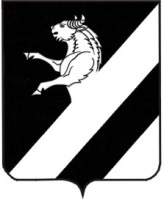 РОССИЙСКАЯ ФЕДЕРАЦИЯКРАСНОЯРСКИЙ КРАЙАЧИНСКИЙ РАЙОНАДМИНИСТРАЦИЯ ТАРУТИНСКОГО СЕЛЬСОВЕТАРАСПОРЯЖЕНИЕ17.06. 2016 г.                                                                                       № 63-РВ соответствии с Федеральным законом от 05.04.2013 № 44-ФЗ «О контрактной системе в сфере закупок товаров, работ, услуг для обеспечения государственных и муниципальных нужд», совместным приказом Минэкономразвития России и Федерального казначейства "Об утверждении порядка размещения на официальном сайте планов-графиков размещения заказа на поставки товаров, выполнение работ, оказание услуг для нужд заказчиков и формы планов-графиков размещения заказа на поставки товаров, выполнение работ, оказание услуг для нужд заказчиков" от 27 декабря 2011 г. N 761/20н, Приказом Минэкономразвития России N 554, Казначейства России N 18н от 20.09.2013 (ред. от 29.08.2014) "Об особенностях размещения на официальном сайте Российской Федерации в информационно-телекоммуникационной сети "Интернет" для размещения информации о размещении заказов на поставки товаров, выполнение работ, оказание услуг планов-графиков размещения заказов на 2015 и 2016 годы", руководствуясь статьями 56.1 Устава Тарутинского сельсовета Ачинского района.1. Внести изменения в план-график размещения заказов на поставку товаров, выполнения работ, оказания услуг для обеспечения нужд Администрации Тарутинского сельсовета Ачинского района Красноярского края, в части:- включить в план – график следующие расходы:КБК  822 0503 03300S7410 244  – Софинансирование за счет средств  бюджета поселений мероприятий для реализации проектов по благоустройству территории поселений, городских округов в рамках подпрограммы «Повышение уровня внутреннего благоустройства территории населенных пунктов Тарутинского сельсовета» в рамках муниципальной программы «Организация комплексного благоустройства на территории Тарутинского сельсовета» на сумму 21056,00 рублей.          Способ определения закупки: электронный аукцион №44-ФЗ от        05.04.2013;КБК  822 0503 0330077410 244  – Субсидии бюджетам муниципальных образований для реализации проектов по благоустройству территории поселений, городских округов в рамках подпрограммы «Повышение уровня внутреннего благоустройства территории населенных пунктов Тарутинского сельсовета» в рамках муниципальной программы «Организация комплексного благоустройства на территории Тарутинского сельсовета» на сумму 680 831,00 рублей. Способ определения закупки: электронный аукцион №44-ФЗ от        05.04.2013;2. Муниципальному казенному учреждению «Центр закупок» (Симон И.А.):2.1. Осуществить размещение изменений в плане - графике в информационно -   телекоммуникационной сети «Интернет» на официальном сайте: www.zakupki.gov.ru.         3. Контроль за исполнением Распоряжения возложить на главного бухгалтера администрации – Горлушкину Т.В.4. Распоряжение вступает в силу со дня подписания.Глава Тарутинского сельсовета                                            В.А.Потехин О внесении изменений в план-график размещения заказов на поставку товаров, выполнения работ, оказания услуг на 2016 год для обеспечения нужд Администрации Тарутинского сельсовета Ачинского района Красноярского края.